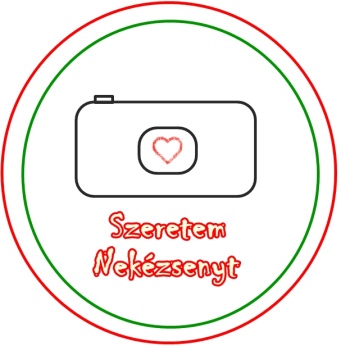 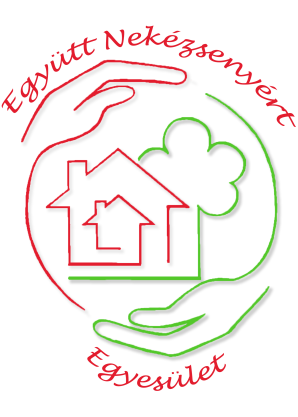 Szeretem NekézsenytIV. Nekézseny Fotópályázat 2021Nevezési lapTéma: „Legszebb falu Nekézseny”                 Név:Lakcím:  E-mail:  A megjegyzés rovatban kérjük röviden leírni, hogy mit kell tudnunk a képről, az alkotó szemszögéből, a pályázati kiírás tükrében.A Nevezési lap elküldésével a pályázó elfogadja a kiírásban megfogalmazottakat. A pályamunkák beérkezési határideje: 2021. július 25.Teljes kiírás: www.egyuttnekezsenyert.huTovábbi információ kérhető: egyuttnekezsenyert@gmail.com Dátum: …………………………………….A kép fájlneveMegjegyzés1.2.3.4.